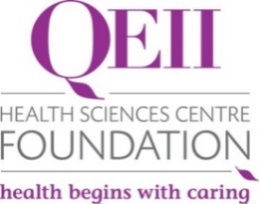 Special Grant APPLICATION RehabilitationProgram Endowment Grant 2024GRANT REQUEST DETAILS:     Please submit your application for committee review by Friday, January 12, 2024.  Applications are to be submitted electronically (pdf format) to grants@qe2foundation.caPrincipal Applicant’s Name:                  		Position/Title:       	Department or Program:       Have you received a grant in the past year:  Yes	     		No       	If yes, have you supplied the required impact letter? 	 Yes	     	No     		(impact letter must be received prior to applying for the 2024 grant)Grant Proposal Title:      Requested Amount (Do not include HST, indicate US dollars): $        For equipment requests, please answer the following questions:Is this item currently on the Capital Equipment list?       Is the item CSA approved?       Has the item been approved by Biomed?      New this year, all items must receive approval from Biomed before applying.Do you have other sources of funding available?Please note: if a grant is awarded, costs incurred over the grant amount will be billed to your cost centre.Please include a signature from all managers in affected departmentsManager Approval Signature:      Manager Approval Signature:      Applicant’s Contact Information:  Phone:               	Email:       Internal Mailing Address:      Co-applicants’ Names (and Departments or Programs):        Category (indicate one only):	  Patient Care			a. Innovations in patient care		b. Team development		c. Infrastructure to support excellence in patient care.           Education		a. Education initiatives and events		b. Clinical studentships		c. Educational materials.	   Research		a. Research studentshipsb. Operating or equipment cost for projects supervised by staff of the Rehabilitation CentreProposalThis section should include Background, Objectives, Plan (including physical space requirements), Evaluation, Significance (including number of patient population affected by grant. This section must not exceed six [6] pages in length, excluding references.)Detailed Budget (Do not include HST, indicate US dollars)Appendices (i.e. equipment quotations, letters of support)